Всемирная конференция радиосвязи (ВКР-19)
Женева, 28 октября – 22 ноября 2019 года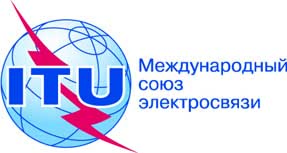 ПЛЕНАРНОЕ ЗАСЕДАНИЕДокумент X-RПЛЕНАРНОЕ ЗАСЕДАНИЕХХХ 2019 годаПЛЕНАРНОЕ ЗАСЕДАНИЕОригинал: английский